WEEK #1DateMONDAY___TUESDAY___WEDNESDAY___THURSDAY___FRIDAY___BREAKFASTWhole Grain 
Toasty O’s CerealFresh Sliced Bananas+1% Low Fat MilkEnglish Muffin with Fruit Jelly or Sun ButterChilled Halved Apricots*1% Low Fat MilkWhole Grain 
French Toast SticksApplesauce+1% Low Fat MilkGluten-Free Crispy RiceFresh Sliced Oranges+1% Low Fat MilkWhole Grain Bagel with Cream CheeseChilled Fruit Cocktail+*1% Low Fat MilkSpecial for ages 1 & 2Applesauce+Fruit Cocktail+* (no grapes)AM SNACKAnimal Crackers1% Low Fat MilkCarrot Sticks* and Celery1% Low Fat MilkChilled Pears with Cottage CheeseVanilla Yogurt100% Grape Juice+Whole Grain 
Toasty O’s Cereal1% Low Fat MilkSpecial for ages 1 & 2LUNCHBean Burrito 
on Flour TortillasCornMixed Berries+1% Low Fat MilkVegetable Soup+*
with Ground Turkey~Whole Grain BiscuitChilled Fruit Cocktail+*1% Low Fat MilkBeef~ Teriyaki BowlWhole Grain Brown RiceMixed Vegetables+*Diced Mango*1% Low Fat MilkCheese Pizza 
on Whole Grain Crust~Mixed Green SaladChilled Diced Peaches1% Low Fat MilkFish Sticks~ Whole Grain Bread Stick Roasted Potato Wedge+Chilled Strawberries1% Low Fat MilkSpecial for ages 1 & 2Diced Mixed Berries+Fruit Cocktail+* (no grapes)Green Beans+PM SNACKGraham Cracker 
with Sun Butter1% Low Fat MilkSugar Snap Peas & Cucumber Slices with Hummus or DipStrawberry YogurtWhole Grain Biscuit with Cinnamon Maple Sprinkle1% Low Fat MilkLow Fat Cottage CheeseChilled Apricot Halves*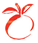 Whole Grain Pita Bread with Hummus 
or Sun Butter100% Apple Juice+Special for ages 1 & 2Lightly Steamed Vegetables